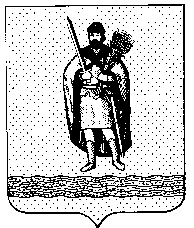 Муниципальное образование – Рязанский муниципальный район Рязанской областиАДМИНИСТРАЦИЯ МУНИЦИПАЛЬНОГО ОБРАЗОВАНИЯ –РЯЗАНСКИЙ  МУНИЦИПАЛЬНЫЙ РАЙОН РЯЗАНСКОЙ ОБЛАСТИПОСТАНОВЛЕНИЕот «18» июля 2013г.							№ 627Об утверждении Порядка обращения и выплаты компенсации части родительской платы за присмотр и уход за детьми в образовательных учреждениях, реализующих программы дошкольного образования в муниципальном образовании – Рязанский муниципальный районВ соответствии  с Федеральным законом от 29.12.2012 г. № 273-ФЗ «Об образовании в Российской Федерации», с постановлением Правительства Рязанской области от 26.05.2010 г. № 108 «О компенсации части родительской платы за содержание ребенка (присмотр и уход за ребенком) в образовательных организациях, реализующих основную общеобразовательную программу дошкольного образования, находящихся на территории Рязанской области»,во исполнение письма Министерства образования Рязанской области от 25.06.2013 г. № ЕБ/12-4970 «О размере платы, взимаемой с родителей (законных представителей) за присмотр и уход за детьми в организациях, реализующих образовательную программу дошкольного образования», руководствуясь Уставом муниципального образования - Рязанский муниципальный район Рязанской области, администрация муниципального образования – Рязанский муниципальный район Рязанской областиПОСТАНОВЛЯЕТ:	1.Утвердить Порядок обращения и выплаты компенсации части родительской платы за присмотр и уход за детьми в образовательных учреждениях, реализующих программы дошкольного образования в муниципальном образовании – Рязанский муниципальный район согласно  приложению.2. Признать утратившим силу постановление администрации муниципального образования – Рязанский муниципальный район Рязанской области от 20.02.2007 г. № 141 «О порядке обращения и выплаты компенсации части родительской платы за содержание ребенка в муниципальных образовательных учреждениях, реализующих основную общеобразовательную программу дошкольного образования в муниципальном образовании – Рязанский муниципальный район».3. Настоящее постановление вступает в силу с 01 сентября 2013 года.4. Настоящее постановление подлежит опубликованию в «Информационном вестнике муниципального образования – Рязанский муниципальный район Рязанской области» и на официальном Интернет-сайте администрации Рязанского муниципального района.5. Контроль за исполнением настоящего постановления возложить назаместителя главы администрации по социальным вопросам Т.А. Евсину.И.о. главы администрации                                                                 Н.А. ЖуневаПОРЯДОКобращения и выплаты компенсации части родительской платы за присмотр и уход за детьми в образовательных учреждениях, реализующих программы дошкольного образования в муниципальном образовании – Рязанский муниципальный район 1. Настоящий Порядок разработан в соответствии с частью 1 статьи 9 и состатьей 65 Федерального закона от 29.12.2012 г. № 273-ФЗ "Об образовании в Российской Федерации"и устанавливает порядок обращения родителя (законного представителя) ребенка за компенсацией части внесенной родительской платы за присмотр и уход за ребенком в образовательныхучреждениях, реализующих программы дошкольного образования, находящихся на территории муниципального образования -  Рязанский муниципальный район Рязанской области (далее - компенсация), а также порядок ее выплаты.2. Право на получение компенсации имеют родители (законные представители) детей, посещающих образовательные учреждения, реализующие программы дошкольного образования.3. Компенсация выплачивается на первого ребенка в размере 20%  размера родительской платы за присмотр и уход за детьми, взимаемой за фактические дни пребывания ребенка в соответствующем образовательном учреждении, на второго ребенка - в размере 50% и на третьего и последующих детей - в размере 70% от среднего размера родительской платы за присмотр и уход за детьми в муниципальных образовательных учреждениях, находящихся на территории Рязанской области, устанавливаемого соответствующим постановлением Правительства Рязанской области.Право на получение компенсации имеет один из родителей (законных представителей), внесших родительскую плату за присмотр и уход за детьми в соответствующем образовательном учреждении.4. Родители (законные представители), обратившиеся за компенсацией в образовательное учреждение, реализующее программы дошкольного образования, представляют следующие документы:- заявление о предоставлении компенсациипо форме, установленной министерством образования Рязанской области;- копии документов, подтверждающих число детей в семье (свидетельство о рождении ребенка).5. Руководитель образовательного учреждения, принявший документы, в 3-дневный срок направляет сведения о заявителях в управление образования администрации муниципального образования - Рязанский муниципальный район.6. Решение о назначении компенсации принимается начальником управления образования администрации муниципального образования - Рязанский муниципальный район в 10-дневный срок со дня подачи заявления со всеми необходимыми документами и оформляется приказом.7. Компенсация выплачивается родителям (законным представителям) за содержание ребенка в образовательных учреждениях, реализующих программы дошкольного образования за прошедший квартал на основании сведений о фактическом посещении ребенком образовательного учреждения.8. Компенсация выплачивается ежеквартально, до 10 числа месяца, следующего за прошедшим кварталом, на имеющиеся или открываемые  родителями (законными представителями)  банковские счета. 9. Расходы, связанные с доставкой компенсации до получателя через финансово-кредитные учреждения, осуществляются за счет субвенций, предоставляемых из областного бюджета на выплату компенсации.